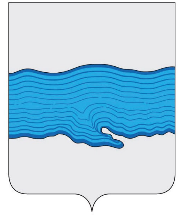 Совет Плесского городского поселения                 Приволжского муниципального района                   Ивановской области  РЕШЕНИЕ  г.Плесот «27» апреля 2022 г.                                                                                                    № 21 О безвозмездной передаче имущества из собственности Плесского городского поселения в собственность Ивановской областиВ соответствии с Федеральным законом от 06.10.2003 N 131-ФЗ «Об общих принципах организации местного самоуправления в Российской Федерации», постановлением Правительства Ивановской области «Об организации передачи автомобильных дорог и искусственных сооружений на них, находящихся в муниципальной собственности, в собственность Ивановской области от 23.10.2006 N 171-п, Совет Плесского городского поселенияРЕШИЛ:Передать безвозмездно автомобильные дороги общего пользования местного значения и земельные участки под ними из муниципальной собственности Плесского городского поселения в собственность Ивановской области, согласно Приложению №1.Передачу имущества, указанного в Приложении 1 к настоящему постановлению, осуществить в соответствии с действующим законодательством.Настоящее решение вступает в силу со дня официального опубликования в информационном бюллетене «Вестник Совета и администрации Плесского городского поселения».    Председатель Совета Плесского городского поселения                                    Т.О. КаримовВрип главы Плесского городского поселения                                                  С.В. Корнилова Приложение № 1 к решению Совета Городского поселения от 27.04.2022 г № 21«О безвозмездной передаче имущества из собственности Плесского городского поселения  в собственность Ивановской области»НаименованиеимуществаАдресместонахожденияимуществаИндивидуализирующиехарактеристикиимущества БалансоваястоимостьимуществаОстаточнаястоимостьимуществаАвтомобильная дорога общего пользования местного значения Приволжского муниципального района Ивановской области город Плес, ул. СоветскаяИвановская область, Приволжский                 р-н, г. Плес, ул. Советская37:13:000000:1130;протяженность 421 м.11Земельный участокИвановская область, Приволжский р-н, г. Плес, ул. Советская37:13:000000:1129597604,63597604,63Автомобильная дорога общего пользования местного значения Приволжского муниципального района Ивановской области город Плес, ул. ЛенинаИвановская область, Приволжский р-н, г. Плес, ул. Ленина37:13:000000:1095;Протяженность 852 м.358298,390Земельный участокИвановская область, Приволжский р-н, г. Плес, ул. Ленина37:13:000000:10971216092,641216092,64